Publicado en Barcelona el 24/01/2024 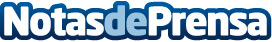 La exposición a contenidos para adultos y la adicción, principales preocupaciones de los padres sobre el consumo digital de los menoresQustodio presenta su estudio anual en el que analiza las tendencias y el uso digital durante 2023 por parte de los menores de entre 4 y 18 años de España, Francia, Reino Unido, Estados Unidos y Australia. Más de 400.000 familias han participado de forma anónima en el estudio, que refleja que un tercio de los padres y madres prefiere que los dispositivos se usen solo en las zonas comunes del hogar y un 87% afirma que habla de manera habitual con sus hijos e hijas sobre sus hábitos y comportamientos en líneaDatos de contacto:Carmela LasherasQustodio622186165Nota de prensa publicada en: https://www.notasdeprensa.es/la-exposicion-a-contenidos-para-adultos-y-la Categorias: Nacional Educación Comunicación Sociedad Juegos Cataluña Infantil Entretenimiento Ciberseguridad Ocio para niños Digital http://www.notasdeprensa.es